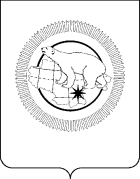 П Р И К А ЗВ соответствии с подпунктом «в» пункта 1 части 1 статьи 15 Федерального закона от 21 ноября 2011 г. № 323-ФЗ «Об основах здоровья граждан в Российской Федерации», со статьей 6 Федерального закона от 4 мая 2011 г. № 99-ФЗ «О лицензировании отдельных видов деятельности», в связи с вступлением в силу изменений в Федеральный закон от 4 мая 2011 г. № 99-ФЗ «О лицензировании отдельных видов деятельности», вносимых Федеральным законом от 27 декабря 2019 г. № 478-ФЗ «О внесении изменений в отдельные законодательные акты Российской Федерации в части внедрения реестровой модели предоставления государственных услуг по лицензированию отдельных видов деятельности»,  Положением о Департаменте здравоохранения Чукотского автономного округа, утвержденным Постановлением Правительства Чукотского автономного округа от 24 декабря 2018 года № 438ПРИКАЗЫВАЮ:	Внести изменения в приказ Департамента здравоохранения Чукотского автономного округа от 28 июня 2019 г. № 430:Изложив Форму заявления о предоставлении лицензии на осуществление деятельности по обороту наркотических средств, психотропных веществ их прекурсоров, культивированию наркосодержащих растений (приложение 1 к приказу Департамента здравоохранения Чукотского автономного округа от 28 июня 2019 г. № 430), согласно приложению 1 к настоящему приказу;Изложив Форму заявления о переоформлении лицензии на осуществление деятельности по обороту наркотических средств, психотропных веществ их прекурсоров, культивированию наркосодержащих растений (приложение 3 к приказу Департамента здравоохранения Чукотского автономного округа от 28 июня 2019 г. № 430), согласно приложению 2 к настоящему приказу;Исключить (признать утратившей силу) Форму выписки из регионального сегмента по Чукотскому автономному округу Единого реестра лицензий о конкретном лицензиате (приложение 20 к приказу Департамента здравоохранения Чукотского автономного округа от 28 июня 2019 г. № 430);Исключить (признать утратившей силу) Форму заявления  о предоставлении дубликата/копии лицензии на осуществление деятельности по обороту наркотических средств, психотропных веществ и их прекурсоров, культивированию наркосодержащих растений (приложение 17 к приказу Департамента здравоохранения Чукотского автономного округа от 28 июня 2019 г. № 430);Исключить (признать утратившей силу) Форму описи документов, приобщенных к заявлению о предоставлении дубликата/копии лицензии на осуществление деятельности по обороту наркотических средств, психотропных веществ и их прекурсоров, культивированию наркосодержащих растений  (приложение 18 к приказу Департамента здравоохранения Чукотского автономного округа от 28 июня 2019 г. № 430);Сектору лицензирования медицинской и фармацевтической деятельности Управления организации медицинской помощи населению Департамента здравоохранения Чукотского автономного округа (Гецман Ю.Н.) направить формы документов, используемых Департаментом здравоохранения Чукотского автономного округа в процессе  лицензирования деятельности по обороту наркотических средств, психотропных веществ и их прекурсоров, культивированию наркосодержащих растений для размещения на официальном сайте Чукотского автономного округа. Контроль за исполнением настоящего приказа оставляю за собой. Регистрационный номер: _________________________ от «___» _________ 20 __г.(заполняется лицензирующим органом)В Департамент здравоохранения Чукотского автономного округаЗаявление
о предоставлении лицензии на осуществление деятельности по обороту наркотических средств, психотропных веществ их прекурсоров, культивированию наркосодержащих растений <*> Нужное указать___________________________________________________,(Ф.И.О. руководителя постоянно действующего исполнительного органа юридического лица или иного лица, имеющего право действовать от имени этого юридического лица)».Регистрационный номер № _____________ от «____» _____________ 20____ г.(заполняется лицензирующим органом)В Департамент здравоохраненияЧукотского автономного округаЗаявление
о переоформлении лицензии на осуществление деятельности по обороту наркотических средств, психотропных веществ их прекурсоров, культивированию наркосодержащих растенийРегистрационный №___________ лицензии от «____»_____20__г.,предоставленной ________________________________________(наименование лицензирующего органа)Регистрационный №__________ лицензии от «____»______ 20__г.,предоставленной _________________________________________(наименование лицензирующего органа)I. В связи с:__________ реорганизацией юридического лица в форме преобразования__________ реорганизацией юридического лица в форме слияния__________ изменением наименования юридического лица__________ изменением адреса места нахождения юридического лица__________ изменением адреса места  жительства, имени, фамилии и отчества (при наличии) индивидуального предпринимателя, реквизитов документа, удостоверяющего его личность(<*> нужное указать)II. В связи с:__________ изменением адресов мест осуществления лицензируемого вида деятельности (<*> нужное указать)III. В связи с:__________ изменением перечня выполняемых работ, оказываемых услуг, составляющих лицензируемый вид деятельности, ранее не указанных в лицензии__________ истечением срока действия лицензии (лицензий), на виды деятельности, наименования которых изменены, не содержащей (не содержащих) перечня выполняемых работ, оказываемых услуг, составляющих лицензируемый вид деятельности (<*> нужное указать)IV. В связи с:__________ прекращением деятельности по одному адресу или нескольким адресам мест осуществления деятельности, указанным в лицензии__________ прекращением деятельности выполняемых работ и оказываемых услуг, составляющих лицензируемый вид деятельности (<*> нужное указать) (Нужное указать)__________________________________________________________________(Ф.И.О. индивидуального предпринимателя или уполномоченного представителя юридического лица (индивидуального предпринимателя)».ДЕПАРТАМЕНТ  ЗДРАВООХРАНЕНИЯ  ЧУКОТСКОГО  АВТОНОМНОГО  ОКРУГАот 28 января 2021 г.№49г. АнадырьО внесении изменений в приказ Департамента здравоохранения Чукотского автономного округа от 28 июня 2019 г. № 430 Подписано электронной подписьюПриложение 1к приказу Департамента здравоохранения Чукотского автономного округа  от                              №     «Приложение 1к приказу Департамента здравоохранения Чукотского автономного округа  от  28 июня 2019 г. № 430  1.Организационно-правовая форма и полное наименование юридического лица2.Сокращенное юридического лица наименование (в случае, если имеется)3.Фирменное наименование юридического лица (в случае, если имеется)4.Адрес места нахождения юридического лица/Почтовый адрес соискателя лицензии (с указанием почтового индекса).5.Государственный регистрационный номер записи о создании юридического лица6.Данные документа, подтверждающего факт внесения сведений о юридическом лице в единый государственный реестр юридических лиц, с указанием адреса места нахождения органа, осуществившего государственную регистрациюВыдан ________________________(орган, выдавший документ)Дата выдачи ____________________Бланк: серия ____________________№ ____________________________Адрес _________________________7.Идентификационный номер налогоплательщика8.Данные документа о постановке соискателя лицензии на учет в налоговом органеВыдан ________________________(орган, выдавший документ)Дата выдачи ___________________Бланк: серия ___________________№ ____________________________Адрес _________________________9.Наименование иностранного юридического лица, аккредитованного в соответствии с Федеральным законом от 9 июля 1999 года № 160-ФЗ «Об иностранных инвестициях в Российской Федерации»9.1.Наименование филиала иностранного юридического лица, аккредитованного в соответствии с Федеральным законом от 9 июля 1999 года № 160-ФЗ «Об иностранных инвестициях в Российской Федерации»9.2.Номер записи аккредитации (для иностранных юридических лиц - участников проекта международного медицинского кластера)9.3.Дата аккредитации (для иностранных юридических лиц - участников проекта международного медицинского кластера)9.4.Идентификационный номер налогоплательщика (для иностранных юридических лиц - участников проекта международного медицинского кластера)9.5.Код причины постановки на учет (для иностранных юридических лиц - участников проекта международного медицинского кластера)9.6.Адрес места осуществления лицензируемого вида деятельности филиала (для иностранных юридических лиц - участников проекта международного медицинского кластера)9.7.Номер телефона и в случае, если имеется, адрес электронной почты филиала иностранного юридического лица (для иностранных юридических лиц - участников проекта международного медицинского кластера)10.Адреса мест осуществления лицензируемого вида деятельности, который намерен осуществлять соискатель лицензии.Лицензируемый вид деятельности - деятельность по обороту наркотических средств, психотропных веществ и их прекурсоров, культивированию наркосодержащих растений в части осуществления деятельности по обороту наркотических средств и психотропных веществ, внесенных в списки I - III перечня (в части предоставления и переоформления лицензий, предоставления дубликатов лицензий и копий лицензий, осуществления лицензионного контроля в отношении соискателей лицензий и лицензиатов, представивших заявления о переоформлении лицензий, прекращения действия лицензий, формирования и ведения реестров выданных органами государственной власти субъектов Российской Федерации лицензий, утверждения форм заявлений о предоставлении и переоформлении лицензий, утверждения форм уведомлений, выписок из указанных реестров лицензий и других используемых в процессе лицензирования документов, а также предоставления заинтересованным лицам информации по вопросам лицензирования, включая размещение этой информации в информационно-телекоммуникационной сети "Интернет" на официальных сайтах органов государственной власти субъектов Российской Федерации с указанием адресов электронной почты, по которым пользователями этой информации могут быть направлены запросы и получена запрашиваемая информация) с указанием работ (услуг), составляющих лицензируемый вид деятельности, которые соискатель лицензии намерен осуществлять, указанные в соответствии с Перечнем работ, (услуг), составляющих лицензируемый вид деятельности, предусмотренным приложением к Положению о лицензировании деятельности по обороту наркотических средств, психотропных веществ и их прекурсоров, культивированию наркосодержащих растений, утвержденным Постановлением Правительства Российской Федерации от 22 декабря 2011 года № 1085.____________________________(адрес места осуществления лицензируемого вида деятельности)______________________________________________________(Указать работы и услуги согласно приложению к Положению о лицензировании деятельности по обороту наркотических средств, психотропных веществ и их прекурсоров, культивированию наркосодержащих растении, утвержденному постановлением Правительства Российской Федерации от 22.12.2011 г. № 1085, а при выполнении работ (оказании услуг), предусмотренных пунктами 2, 3, 11, 15, 16, 23, 27, 28, 39, 43, 44, 55 приложения к настоящему Положению, - с указанием конкретных наркотических средств и психотропных веществ, внесенных в списки I - III Перечня)11.Реквизиты документов подтверждающих наличие у соискателя лицензии на праве собственности или на ином законном основании соответствующих установленным требованиям и необходимых для осуществления деятельности по обороту наркотических средств, психотропных веществ и их прекурсоров, культивированию наркосодержащих растений оборудования, помещений и земельных участков, права на которые зарегистрированы в Едином государственном реестре прав на недвижимое имущество и сделок с ним (за исключением медицинских организаций и обособленных подразделений медицинских организаций)______________________________________________________(наименование органа (организации), выдавшего документ, дата, номер)12.Сведения о наличии лицензии на осуществление медицинской деятельности (в случае, если лицензиатом является медицинская организация).______________________________________________________(наименование органа (организации), выдавшего документ, дата, номер)____________________________________________________________________________________(адреса мест осуществления медицинской деятельности)13.Реквизиты документов о наличии заключений органов внутренних дел Российской Федерации о соответствии объектов и помещений, в которых осуществляются деятельность, связанная с оборотом наркотических средств, психотропных веществ и внесенных в Список I прекурсоров, и (или) культивирование наркосодержащих растений, установленным требованиям к оснащению этих объектов и помещений инженерно-техническими средствами охраны.______________________________________________________(наименование органа (организации), выдавшего документ, дата, номер) 14.Реквизиты документов о наличии заключений органов внутренних дел Российской Федерации об отсутствии у работников, которые в соответствии со своими служебными обязанностями должны иметь доступ к наркотическим средствам, психотропным веществам, внесенным в Список I прекурсорам или культивируемым наркосодержащим растениям, непогашенной или неснятой судимости за преступление средней тяжести, тяжкое, особо тяжкое преступление или преступление, связанное с незаконным оборотом наркотических средств, психотропных веществ, их прекурсоров либо с незаконным культивированием наркосодержащих растений, в том числе за преступление, совершенное за пределами Российской Федерации.______________________________________________________(наименование органа (организации), выдавшего документ, дата, номер) 15.Номер телефона и (в случае, если имеется) адреса электронной почты юридического лица 16.Информирование по вопросам лицензирования (указать в случае, если заявителю необходимо направлять указанные сведения в электронной форме)На адрес электронной почты:17.Форма получения уведомления о предоставлении лицензии (об отказе в предоставлении лицензии) и выписки из реестра лицензий___* На бумажном носителе заказным почтовым отправлением с уведомлением о вручении.___* В форме электронного документа, подписанного усиленной квалифицированной электронной подписью«____» _____________ 201__ г._______________________(подпись)М.П.Приложение 2к приказу Департамента здравоохранения Чукотского автономного округа  от                         №     «Приложение 3к приказу Департамента здравоохранения Чукотского автономного округа  от  28 июня 2019 г. № 430  № п/пСведения о заявителеСведения о лицензиате/лицензиатахСведения о правопреемникеСведения о правопреемнике1.Организационно-правовая форма и полное наименование юридического лица2.Сокращенное наименование юридического лица (в случае, если имеется)3.Фирменное наименование юридического лица (в случае, если имеется)4.Адрес места нахождения юридического лица (указать почтовый индекс)5.Государственный регистрационный номер записи о создании юридического лица6.Данные документа, подтверждающего факт внесения сведений о юридическом лице в единый государственный реестр юридических лиц.Адрес места нахождения органа, осуществившего государственную регистрацию юридического лица с указанием почтового индексаВыдан________________(орган, выдавший документ)Дата выдачи _____________Бланк: серия _____________№ ______________Адрес ________________Выдан___________________(орган, выдавший документ)Дата выдачи _____________Бланк: серия _____________№ _________________Адрес ___________________Выдан___________________(орган, выдавший документ)Дата выдачи _____________Бланк: серия _____________№ _________________Адрес ___________________7.Данные документа, подтверждающего факт внесения соответствующих изменений в единый государственный реестр юридических лицВыдан _________________________(орган, выдавший документ)Дата выдачи _____________Бланк: серия _____________№ ______________________Адрес ___________________Выдан _________________________(орган, выдавший документ)Дата выдачи _____________Бланк: серия _____________№ ______________________Адрес ___________________Выдан _________________________(орган, выдавший документ)Дата выдачи _____________Бланк: серия _____________№ ______________________Адрес ___________________8.Идентификационный номер налогоплательщика9.Данные документа о постановке лицензиата на учет в налоговом органеВыдан________________(орган, выдавший документ)Дата выдачи _____________Бланк: серия _____________№ ______________Адрес __________Выдан___________________(орган, выдавший документ)Дата выдачи _____________Бланк: серия _____________№ ________________Адрес _____________Выдан___________________(орган, выдавший документ)Дата выдачи _____________Бланк: серия _____________№ ________________Адрес _____________10.Сведения о распорядительном документе, на основании которого произошло изменение адреса места осуществления деятельности_____________________________________(орган, принявший решение)Реквизиты документа ______________________________________________________________(орган, принявший решение)Реквизиты документа ______________________________________________________________(орган, принявший решение)Реквизиты документа _________________________11.Наименование иностранного юридического лица, аккредитованного в соответствии с Федеральным законом от 9 июля 1999 года № 160-ФЗ «Об иностранных инвестициях в Российской Федерации»11.1.Наименование филиала иностранного юридического лица, аккредитованного в соответствии с Федеральным законом от 9 июля 1999 года № 160-ФЗ «Об иностранных инвестициях в Российской Федерации»11.2.Номер записи аккредитации (для иностранных юридических лиц - участников проекта международного медицинского кластера)11.3.Дата аккредитации (для иностранных юридических лиц - участников проекта международного медицинского кластера)11.4.Идентификационный номер налогоплательщика (для иностранных юридических лиц - участников проекта международного медицинского кластера)11.5.Код причины постановки на учет (для иностранных юридических лиц - участников проекта международного медицинского кластера)11.6.Адрес места осуществления лицензируемого вида деятельности филиала (для иностранных юридических лиц - участников проекта международного медицинского кластера)11.7.Номер телефона и в случае, если имеется, адрес электронной почты филиала иностранного юридического лица (для иностранных юридических лиц - участников проекта международного медицинского кластера)12.Адрес(а) мест осуществления лицензируемого вида деятельностиВыполняемые работы, оказываемые услуги, составляющие лицензируемый вид деятельности ___________________(адрес места осуществления лицензируемого вида деятельности)___________________(Указать работы и услуги согласно приложению к Положению о лицензировании деятельности по обороту наркотических средств, психотропных веществ и их прекурсоров, культивированию наркосодержащих растении, утвержденному постановлением Правительства Российской Федерации от 22.12.2011 г. № 1085)___________________(адрес места осуществления лицензируемого вида деятельности)___________________(Указать работы и услуги согласно приложению к Положению о лицензировании деятельности по обороту наркотических средств, психотропных веществ и их прекурсоров, культивированию наркосодержащих растении, утвержденному постановлением Правительства Российской Федерации от 22.12.2011 г. № 1085)12.Номер телефона, (в случае, если имеется), адрес электронной почты13.Информирование по вопросам лицензирования (указать в случае, если заявителю необходимо направлять указанные сведения в электронной форме)На адрес электронной почты:На адрес электронной почты:На адрес электронной почты:14.Форма получения выписки из реестра лицензий или уведомления об отказе в переоформлении лицензии___* На бумажном носителе заказным почтовым отправлением с уведомлением о вручении.___* В форме электронного документа, подписанного усиленной квалифицированной электронной подписью___* На бумажном носителе заказным почтовым отправлением с уведомлением о вручении.___* В форме электронного документа, подписанного усиленной квалифицированной электронной подписью___* На бумажном носителе заказным почтовым отправлением с уведомлением о вручении.___* В форме электронного документа, подписанного усиленной квалифицированной электронной подписью1.Организационно-правовая форма и полное наименование юридического лица.2.Сокращенное наименование юридического лица (в случае, если имеется)3.Фирменное наименование юридического лица (в случае, если имеется)4.Адрес места нахождения юридического лица (указать почтовый индекс)5.Государственный регистрационный номер записи о создании юридического лица. 6.Идентификационный номер налогоплательщика7.Номер телефона, (в случае, если имеется) адрес электронной почты8.Данные документа о постановке лицензиата на учет в налоговом органеВыдан __________________________(наименование органа, выдавшего документ)Дата выдачи __________________________Бланк: серия __________________________№________________________Адрес ____________________9.Номер телефона и (в случае, если имеется) адреса электронной почты юридического лица10.Информирование по вопросам лицензирования (указать в случае, если заявителю необходимо направлять указанные сведения в электронной форме)На адрес электронной почты:11.Форма получения уведомления о переоформлении лицензии (об отказе в переоформлении лицензии) и выписки из реестра лицензий___* На бумажном носителе заказным почтовым отправлением с уведомлением о вручении.___* В форме электронного документа, подписанного усиленной квалифицированной электронной подписью12.Наименование иностранного юридического лица, аккредитованного в соответствии с Федеральным законом от 9 июля 1999 года № 160-ФЗ «Об иностранных инвестициях в Российской Федерации»12.1.Наименование филиала иностранного юридического лица, аккредитованного в соответствии с Федеральным законом от 9 июля 1999 года № 160-ФЗ «Об иностранных инвестициях в Российской Федерации»12.2.Номер записи аккредитации (для иностранных юридических лиц - участников проекта международного медицинского кластера)12.3.Дата аккредитации (для иностранных юридических лиц - участников проекта международного медицинского кластера)12.4.Идентификационный номер налогоплательщика (для иностранных юридических лиц - участников проекта международного медицинского кластера)12.5.Код причины постановки на учет (для иностранных юридических лиц - участников проекта международного медицинского кластера)12.6.Адрес места осуществления лицензируемого вида деятельности филиала (для иностранных юридических лиц - участников проекта международного медицинского кластера)12.7.Номер телефона и в случае, если имеется, адрес электронной почты филиала иностранного юридического лица (для иностранных юридических лиц - участников проекта международного медицинского кластера)13.Сведения, содержащие новый адрес осуществления деятельности по обороту наркотических средств, психотропных веществ и их прекурсоров, культивированию наркосодержащих растений.Сведения о новых работах (услугах), которые лицензиат намерен выполнять при осуществлении лицензируемого вида деятельности по новому адресу места осуществления деятельности_______________________________(адрес места осуществления лицензируемого вида деятельности)_______________________________(указать работы и услуги согласно приложению к Положению о лицензировании деятельности по обороту наркотических средств, психотропных веществ и их прекурсоров, культивированию наркосодержащих растении, утвержденному постановлением Правительства Российской Федерации от 22.12.2011 № 1085)14.Сведения о наличии лицензии на осуществление медицинской деятельности с указанием нового адреса осуществления деятельности по обороту наркотических средств, психотропных веществ и их прекурсоров, культивированию наркосодержащих растений (для медицинских организаций)15.Реквизиты документов подтверждающих наличие у соискателя лицензии на праве собственности или на ином законном основании соответствующих установленным требованиям и необходимых для осуществления деятельности по обороту наркотических средств, психотропных веществ и их прекурсоров, культивированию наркосодержащих растений оборудования, помещений и земельных участков, права на которые зарегистрированы в Едином государственном реестре прав на недвижимое имущество и сделок с ним (за исключением медицинских организаций и обособленных подразделений медицинских организаций)_______________________________(наименование органа (организации), выдавшего документ, дата, номер)16.Реквизиты документов о наличии заключений органов внутренних дел Российской Федерации о соответствии объектов и помещений, в которых осуществляются деятельность, связанная с оборотом наркотических средств, психотропных веществ и внесенных в Список I прекурсоров, и (или) культивирование наркосодержащих растений, установленным требованиям к оснащению этих объектов и помещений инженерно-техническими средствами охраны______________________________________________________________(наименование органа (организации), выдавшего документ, дата, номер)17.Сведения о сертификате специалиста, подтверждающем соответствующую профессиональную подготовку руководителя подразделения юридического лица, расположенного по новому адресу, при осуществлении оборота наркотических средств и психотропных веществ, внесенных в списки I - III перечня, прекурсоров, внесенных в список I перечня, и культивирования наркосодержащих растений;Реквизиты сертификата:______________________________________________________________1.Организационно-правовая форма и полное наименование юридического лица.2.Сокращенное наименование юридического лица (в случае, если имеется)3.Фирменное наименование юридического лица (в случае, если имеется)4.Адрес места нахождения юридического лица (указать почтовый индекс)5.Государственный регистрационный номер записи о создании юридического лица6.Идентификационный номер налогоплательщика7.Номер телефона, (в случае, если имеется) адрес электронной почты лицензиата8.Данные документа о постановке лицензиата на учет в налоговом органеВыдан __________________________(наименование органа, выдавшего документ)Дата выдачи __________________________Бланк: серия __________________________№________________________Адрес ____________________9.Контактный номер телефона юридического лица (индивидуального предпринимателя) и адрес электронной почты (в случае, если имеется)10.Информирование по вопросам лицензирования (указать в случае, если заявителю необходимо направлять указанные сведения в электронной форме)На адрес электронной почты:11.Форма получения выписки из реестра лицензий или уведомления об отказе в переоформлении лицензии___* На бумажном носителе заказным почтовым отправлением с уведомлением о вручении.___* В форме электронного документа, подписанного усиленной квалифицированной электронной подписью12.Наименование иностранного юридического лица, аккредитованного в соответствии с Федеральным законом от 9 июля 1999 года № 160-ФЗ «Об иностранных инвестициях в Российской Федерации»12.1.Наименование филиала иностранного юридического лица, аккредитованного в соответствии с Федеральным законом от 9 июля 1999 года № 160-ФЗ «Об иностранных инвестициях в Российской Федерации»12.2.Номер записи аккредитации (для иностранных юридических лиц - участников проекта международного медицинского кластера)12.3.Дата аккредитации (для иностранных юридических лиц - участников проекта международного медицинского кластера)12.4.Идентификационный номер налогоплательщика (для иностранных юридических лиц - участников проекта международного медицинского кластера)12.5.Код причины постановки на учет (для иностранных юридических лиц - участников проекта международного медицинского кластера)12.6.Адрес места осуществления лицензируемого вида деятельности филиала (для иностранных юридических лиц - участников проекта международного медицинского кластера)12.7.Номер телефона и в случае, если имеется, адрес электронной почты филиала иностранного юридического лица (для иностранных юридических лиц - участников проекта международного медицинского кластера)13.Сведения: о новой(ых) работе(ах) (услуге(ах)), которую(ые) лицензиат намерен выполнять при осуществлении лицензируемого вида деятельности Адрес(а) (новый адрес) места осуществления лицензируемого вида деятельности, на котором лицензиат намерен выполнять новые работы (услуги) _______________________________(Указать работы и услуги согласно приложению к Положению о лицензировании деятельности по обороту наркотических средств, психотропных веществ и их прекурсоров, культивированию наркосодержащих растении, утвержденному постановлением Правительства Российской Федерации от 22.12.2011 № 1085; при выполнении работ (оказании услуг), предусмотренных пунктами 2, 3, 11, 27, 28, 39, 43, 44 и 55 приложения к Положению о лицензировании деятельности по обороту наркотических средств, психотропных веществ и их прекурсоров, культивированию наркосодержащих растений, утвержденному Постановлением Правительства Российской Федерации от 22 декабря 2011 года № 1085, - с указанием конкретных наркотических средств и психотропных веществ, внесенных в списки I - III Перечня)_______________________________(адрес места осуществления лицензируемого вида деятельности)14.Реквизиты документов подтверждающих наличие у соискателя лицензии на праве собственности или на ином законном основании соответствующих установленным требованиям и необходимых для осуществления деятельности по обороту наркотических средств, психотропных веществ и их прекурсоров, культивированию наркосодержащих растений оборудования, помещений и земельных участков, права на которые зарегистрированы в Едином государственном реестре прав на недвижимое имущество и сделок с ним (за исключением медицинских организаций и обособленных подразделений медицинских организаций)____________________________________________________________(наименование органа (организации), выдавшего документ, дата, номер)14.1Реквизиты документов о наличии заключений органов внутренних дел Российской Федерации о соответствии объектов и помещений, в которых осуществляются деятельность, связанная с оборотом наркотических средств, психотропных веществ и внесенных в Список I прекурсоров, и (или) культивирование наркосодержащих растений, установленным требованиям к оснащению этих объектов и помещений инженерно-техническими средствами охраны____________________________________________________________(наименование органа (организации), выдавшего документ, дата, номер)1.Организационно-правовая форма и полное наименование юридического лица.2.Сокращенное наименование юридического лица (в случае, если имеется)3.Фирменное наименование юридического лица (в случае, если имеется)4.Адрес места нахождения юридического лица (указать почтовый индекс).5.Государственный регистрационный номер записи о создании юридического лица6.Идентификационный номер налогоплательщика7.Номер телефона, (в случае, если имеется) адрес электронной почты8.Данные документа о постановке лицензиата на учет в налоговом органеВыдан __________________________(наименование органа, выдавшего документ)Дата выдачи __________________________Бланк: серия __________________________№________________________Адрес ____________________9.Контактный номер телефона юридического лица (индивидуального предпринимателя) и адрес электронной почты (в случае, если имеется)10.Информирование по вопросам лицензирования (указать в случае, если заявителю необходимо направлять указанные сведения в электронной форме)На адрес электронной почты:11.Форма получения выписки из реестра лицензий или уведомления об отказе в переоформлении лицензии___* На бумажном носителе заказным почтовым отправлением с уведомлением о вручении.___* В форме электронного документа, подписанного усиленной квалифицированной электронной подписью12.Наименование иностранного юридического лица, аккредитованного в соответствии с Федеральным законом от 9 июля 1999 года № 160-ФЗ «Об иностранных инвестициях в Российской Федерации»12.1.Наименование филиала иностранного юридического лица, аккредитованного в соответствии с Федеральным законом от 9 июля 1999 года № 160-ФЗ «Об иностранных инвестициях в Российской Федерации»12.2.Номер записи аккредитации (для иностранных юридических лиц - участников проекта международного медицинского кластера)12.3.Дата аккредитации (для иностранных юридических лиц - участников проекта международного медицинского кластера)12.4.Идентификационный номер налогоплательщика (для иностранных юридических лиц - участников проекта международного медицинского кластера)12.5.Код причины постановки на учет (для иностранных юридических лиц - участников проекта международного медицинского кластера)12.6.Код причины постановки на учет (для иностранных юридических лиц - участников проекта международного медицинского кластера)12.7.Номер телефона и в случае, если имеется, адрес электронной почты филиала иностранного юридического лица (для иностранных юридических лиц - участников проекта международного медицинского кластера)12.___ прекращением деятельности по одному адресу или нескольким адресам мест осуществления деятельности, указанным в лицензии___ прекращением деятельности по выполнению работ, оказанию услуг, составляющих лицензируемый вид деятельности и указанных в лицензии___ прекращением деятельности по одному адресу или нескольким адресам мест осуществления деятельности, указанным в лицензии___ прекращением деятельности по выполнению работ, оказанию услуг, составляющих лицензируемый вид деятельности и указанных в лицензии12.1Адрес(а) мест осуществления лицензируемого вида деятельности, на которых лицензиат прекращает деятельностьВыполняемые работы, оказываемые услуги, составляющие лицензируемый вид деятельности, по адресу места осуществления лицензируемого вида деятельности, на котором лицензиат прекращает деятельность_______________________________(адрес места осуществления лицензируемого вида деятельности)_______________________________(указать работы и услуги согласно приложению к Положению о лицензировании деятельности по обороту наркотических средств, психотропных веществ и их прекурсоров, культивированию наркосодержащих растении, утвержденному постановлением Правительства Российской Федерации от 22.12.2011 № 1085)12.2Дата фактического прекращения деятельности по одному адресу или нескольким адресам мест осуществления деятельности, указанным в лицензии«_____» __________________ 201_ г._____________________(подпись)М.П.